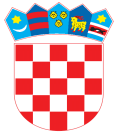           REPUBLIKA HRVATSKA            ZADARSKA ŽUPANIJA  OPĆINA ZEMUNIK DONJI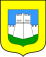              Općinsko vijećeNa temelju članka 35. Zakona o lokalnoj i područnoj (regionalnoj) samoupravi ("Narodne novine", br. 33/01, 60/01, 129/05, 109/07, 125/08, 36/09, 36/09, 150/11, 144/12, 19/13, 137/15, 123/17, 98/19) i članka 29. Statuta Općine Zemunik Donji ("Službeni glasnik" Općine Zemunik Donji 13/18 ), a u vezi s člankom 8. Zakona o lokalnoj i područnoj (regionalnoj) samoupravi, Općinsko vijeće Općine  Zemunik Donji  na 27. sjednici održanoj 04. veljače  2020., donijelo jeSTATUT OPĆINE ZEMUNIK DONJI(Pročišćeni tekst)I.  OPĆE ODREDBEČlanak  1.Ovim se Statutom podrobnije uređuje samoupravni djelokrug Općine Zemunik Donji, njezina službena obilježja, javna priznanja, ustrojstvo, ovlasti i način rada tijela Općine, način obavljanja poslova, oblici neposrednog sudjelovanja građana u odlučivanju, način provođenja referenduma u pitanjima iz samoupravnog djelokruga, mjesna samouprava, ustrojstvo i rad javnih službi, suradnja s drugim jedinicama lokalne i područne (regionalne) samouprave, te druga pitanja od važnosti za ostvarivanje prava i obveza Općine Zemunik Donji (dalje u tekstu: Općina).Izrazi u ovom Statutu koji imaju rodno značenje odnose se jednako na muški i ženski rod.Članak 2.Općina je jedinica lokalne samouprave a područje na kojem se prostire utvrđeno je Zakonom o područjima županija, gradova i općina u Republici Hrvatskoj.U sastavu Općine su sljedeća naselja: Zemunik Donji, Zemunik Gornji i SmokovićGranice Općine mogu se mijenjati na način i u postupku propisanom  zakonom.Članak 3.Općina je pravna osoba.Sjedište Općine je u  naselju Zemunik Donji	Adresa Općine je: Općina  Zemunik Donji, ulica I br. 16 23222 Zemunik Donji II. SLUŽBENA OBILJEŽJA OPĆINE Članak 4.Općina ima grb i zastavu. Grb i zastava Općine mogu se rabiti na način kojim se poštuje tradicija, ugled i dostojanstvo Općine.Način uporabe i zaštita obilježja Općine utvrđuje se posebnom odlukom.Grb i zastava ne smiju sadržavati simbole protivne Ustavu Republike Hrvatske i drugim propisima.Članak 5.Grb Općine ima oblik : u plavome sa zlatnim / žutim obrubom, na zelenome tlu srebrna / bijela kula sa zidinama. Članak 6.Zastava Općine je omjera 1 : 2 plave boje s grbom općine u sredini.  Omjer širine i dužine zastave je 1:2.Članak 7.Dan Općine Zemunik Donji je 22. kolovoza na Blagdan Kraljice mira - Kraljice Hrvata, zaštitnice Zemunika DonjegIII. JAVNA PRIZNANJAČlanak 8.Općinsko vijeće dodjeljuje javna priznanja za osobita postignuća i doprinos od značaja za razvitak i ugled Općine, a osobito za naročite uspjehe ostvarene u području gospodarstva, znanosti, kulture, zaštite i unapređivanja čovjekovog okoliša, ljudskih prava, sporta, tehničke kulture, zdravstva i drugih javnih djelatnosti. Članak 9.	Općina Zemunik Donji dodjeljuju  građanima, udrugama  i pravnim osobama nagrade i druga javna priznanja za iznimna dostignuća i doprinos od osobitog značaja za razvitak Općine, a osobito za naročite uspjehe u unapređenju gospodarstva,  razvijanju društvenih odnosa, obrazovanja, znanosti, kulture, zdravstva, socijalne skrbi, športa i drugih djelatnosti od značaja za Općinu.Javna priznanja općine Zemunik Donji jesu: 1. Imenovanje počasnim građaninom Općine Zemunik Donji 2. Nagrada općine Zemunik Donji za životno djelo3. Grb Općine Zemunik Donji 4. Godišnja nagrada općine Zemunik Donji 5. Priznanje Općine Zemunik Donji 6. Zahvalnica Općine Zemunik Donji Uvjeti za dodjelu javnih priznanja, njihov izgled i oblik, postupak dodjele te tijela koja provode postupak i dodjeljuju priznanja uređuje se posebnom odlukom općinskog vijeća.IV. SURADNJA S DRUGIM JEDINICAMA LOKALNE I PODRUČNE(REGIONALNE)  SAMOUPRAVEČlanak 10.Ostvarujući zajednički interes u unapređivanju gospodarskog, društvenog i kulturnog razvitka, Općina uspostavlja i održava suradnju s drugim jedinicama lokalne  samouprave u zemlji i inozemstvu, u skladu sa zakonom i međunarodnim ugovorima.Članak 11.Općinsko vijeće donosi odluku o uspostavljanju suradnje kada ocijeni da postoji dugoročan i trajan interes za uspostavljanje suradnje i mogućnosti za njezino razvijanje. Kriteriji za uspostavljanje suradnje, te postupak donošenja odluke o suradnji uređuju se posebnom odlukom općinskog vijeća.Članak 12.O uspostavljenoj suradnji sklapa se sporazum koji može imati i drugi naziv (ugovor, povelja, memorandum ili sl.).Sporazum  o suradnji Općine i lokalne jedinice iz druge države objavljuje se u službenom glasilu Općine.V. SAMOUPRAVNI DJELOKRUGČlanak 13.Općina je samostalna u odlučivanju u poslovima iz samoupravnog djelokruga u skladu s Ustavom Republike Hrvatske i zakonima te  podliježe samo nadzoru zakonitosti rada i akata tijela Općine.Članak 14.Općina u samoupravnom djelokrugu obavlja poslove lokalnog značaja kojima se neposredno ostvaruju prava građana a koji nisu Ustavom ili zakonom dodijeljeni državnim tijelima, i to osobito poslove koji se odnose na: uređenje naselja i stanovanje,prostorno i urbanističko planiranje,komunalno gospodarstvo, brigu o djeci,socijalnu skrb,primarnu zdravstvenu zaštitu,odgoj i osnovno obrazovanje, kulturu, tjelesnu kulturu i sport,zaštitu potrošača,zaštitu i unapređenje prirodnog okoliša,protupožarnu zaštitu i civilnu zaštitu,promet na svom području,održavanje nerazvrstanih cesta teostale poslove sukladno posebnim zakonima.Općina obavlja poslove iz samoupravnog djelokruga sukladno posebnim zakonima kojima se uređuju pojedine djelatnosti iz stavka 1. ovog članka.Sadržaj i način obavljanja poslova iz samoupravnog djelokruga detaljnije se uređuje odlukama općinskog vijeća i općinskog načelnika u skladu sa zakonom i ovim Statutom.Članak 15.Općina može obavljanje pojedinih poslova iz članka 15. ovoga Statuta organizirati zajednički s drugom jedinicom lokalne samouprave ili više jedinica lokalne samouprave, osnivanjem zajedničkog tijela, zajedničkog upravnog odjela ili službe, zajedničkog trgovačkog društva ili zajednički organizirati obavljanje pojedinih poslova u skladu s posebnim zakonom.Odluku o obavljanju poslova na način propisan stavkom 1. ovoga članka donosi općinsko vijeće.Članak 16.Općinsko vijeće može pojedine poslove iz samoupravnog djelokruga Općine, čije je obavljanje od interesa za građane na području više jedinica lokalne samouprave, posebnom odlukom prenijeti na Zadarsku županiju.Općinsko vijeće može pojedine poslove iz samoupravnog djelokruga Općine posebnom odlukom prenijeti na mjesne odbore. U tom slučaju Općina osigurava sredstva za obavljanje prenesenih poslova.VI. NESPOSREDNO SUDJELOVANJE GRAĐANA U ODLUČIVANJU Članak 17.Građani mogu neposredno sudjelovati u odlučivanju o lokalnim poslovima putem lokalnog referenduma i mjesnog zbora građana, u skladu sa zakonom i ovim Statutom.Članak 18 .Referendum se može raspisati radi odlučivanja o prijedlogu o promjeni Statuta Općine, o prijedlogu općeg akta ili drugog pitanja iz djelokruga općinskog vijeća, radi prethodnog pribavljanja mišljenja stanovnika o promjeni područja Općine kao i o drugim pitanjima određenim zakonom.Prijedlog za donošenje odluke o  raspisivanju referenduma  iz stavka 1. ovoga članka može temeljem odredbi zakona i ovog Statuta, podnijeti jedna trećina članova općinskog vijeća, općinski načelnik, većina vijeća mjesnih odbora na području Općine i najmanje 20% ukupnog broja birača upisanih u popis birača Općine.Referendum raspisan radi prethodnog pribavljanja mišljenja stanovnika o promjeni područja Općine nije obvezujući.Članak 19.Osim iz razloga utvrđenih člankom 18. stavkom 1. ovoga Statuta referendum se može raspisati i radi opoziva općinskog načelnika i njegovog zamjenika. Prijedlog za raspisivanje referenduma radi opoziva općinskog načelnika i njegovog  zamjenika može podnijeti najmanje 20% ukupnog broja birača upisanih u popis birača Općine i 2/3 članova općinskog vijeća.Prijedlog mora biti podnesen u pisanom obliku i mora sadržavati osobne podatke (ime i prezime, adresu prebivališta i OIB) i vlastoručni potpis birača.Općinsko vijeće ne smije raspisati referendum za opoziv općinskog načelnika i njegovog zamjenika prije proteka roka od 6 mjeseci od održanih izbora ili ranije održanog referenduma za opoziv niti u godini u kojoj se održavaju redovni izbori za načelnika.Članak 20.Ako su prijedlog za raspisivanje referenduma podnijeli birači predsjednik općinskog vijeća je dužno podneseni prijedlog za raspisivanje referenduma u roku od 30 dana od dana primitka dostaviti tijelu državne uprave nadležnom za lokalnu i područnu (regionalnu) samoupravu.Ako tijelo državne uprave nadležno za lokalnu i područnu (regionalnu) samoupravu utvrdi da je prijedlog za raspisivanje referenduma ispravan, općinsko vijeće će raspisati referendum u roku od 30 dana od dana zaprimanja odluke o ispravnosti prijedloga.Ako su prijedlog za raspisivanje referenduma za opoziv načelnika i njegovog zamjenika podnijeli birači, predsjednik općinskog vijeća dužan je postupiti kao i stavku 1. i 2. ovoga članka. Ako je raspisivanje referenduma predložila najmanje jedna trećina članova predstavničkog tijela, odnosno ako je raspisivanje referenduma predložio općinski načelnik te ako je raspisivanje referenduma predložila većina vijeća mjesnih odbora na području općine, predstavničko tijelo dužno je izjasniti se o podnesenom prijedlogu te ako prijedlog prihvati, donijeti odluku o raspisivanju referenduma u roku od 30 dana od zaprimanja prijedloga.Članak 21.Odluka o raspisivanju referenduma  sadrži naziv tijela koje raspisuje referendum, područje za koje se raspisuje referendum, naziv akta o kojem se odlučuje na referendumu, odnosno naznaku pitanja o kojem će birači odlučivati, obrazloženje akta ili pitanja o kojima se raspisuje referendum, referendumsko pitanje ili pitanja, odnosno jedan ili više prijedloga o kojima će birači odlučivati, te dan održavanja referenduma.Članak 22.Pravo glasanja na referendumu imaju građani s prebivalištem na području Općine, odnosno na području za koje se raspisuje referendum i upisani su u popis birača.Članak 23.Općinsko vijeće može tražiti mišljenje od mjesnog zbora građana o prijedlogu općeg akta ili drugog pitanja iz djelokruga Općine kao i o drugim pitanjima određenim zakonom i Statutom.Prijedlog za traženje mišljenja iz stavka 1. ovoga članka može podnijeti najmanje jedna trećina vijećnika općinskog vijeća i općinski načelnik.Općinsko vijeće dužno je donijeti odluku o prijedlogu iz stavka 2. ovoga članka u roku od  60 od dana zaprimanja prijedloga.Odlukom iz stavka 3. ovoga članka utvrđuje se o kojim će se pitanjima tražiti mišljenje te rok u kojem je rezultate održanog zbora građana potrebno dostaviti općinskom vijeću.Članak 24.Zbor građana saziva općinsko vijeće u roku od 15 dana od dana donošenja odluke iz članka 23. stavka 3. ovoga Statuta.Zbor građana mjesnog odbora može sazvati i vijeće mjesnog odbora.Za pravovaljanost izjašnjavanja na zboru građana potrebna je prisutnost najmanje 10% birača upisanih u popis birača mjesnog odbora za čije područje je sazvan zbor građana.Izjašnjavanje građana na zboru građana u pravilu je javno, a odluke se donose većinom glasova prisutnih građana. Većina nazočnih može odlučiti da je izjašnjavanje tajno.Članak 25.Građani imaju pravo predlagati općinskom vijeću donošenje određenog akta ili rješavanje određenog pitanja iz djelokruga općinskog vijeća.Općinsko vijeće raspravlja o prijedlogu iz stavka l. ovoga članka, ako prijedlog potpisom podrži najmanje 10% birača upisanih u popis birača Općine.Općinsko vijeće dužno je dati odgovor podnositeljima najkasnije u roku od 3 mjeseca od primitka prijedloga.Članak 26.Građani i pravne osobe imaju pravo podnositi predstavke i pritužbe na rad tijela upravljanja i upravnih tijela Općine te na nepravilan odnos zaposlenih u tim tijelima kada im se obraćaju radi ostvarivanja svojih prava i interesa ili izvršavanja svojih građanskih dužnosti.Na podnijete predstavke i pritužbe čelnik tijela Općine odnosno pročelnik upravnog tijela dužan je odgovoriti u roku od 30 dana od dana podnošenja predstavke, odnosno pritužbe.Ostvarivanje prava iz stavka 1. ovoga članka osigurava se na jedan ili više prikladnih načina: ustanovljavanjem knjige pritužbi, postavljanjem sandučića za predstavke i pritužbe, neposrednim komuniciranjem s predstavnicima tijela ili sredstvima elektroničke komunikacije.VII. TIJELA  OPĆINE ZEMUNIK DONJIČlanak 27.Tijela Općine su općinsko vijeće i  općinski načelnik.OPĆINSKO VIJEĆEČlanak 28.Općinsko vijeće predstavničko je tijelo građana i tijelo lokalne samouprave koje donosi odluke i akte u okviru prava i dužnosti Općine te obavlja i druge poslove u skladu sa Ustavom, zakonom i ovim Statutom.Ako zakonom ili drugim propisom nije utvrđeno tijelo nadležno za obavljanje poslova iz samoupravnog djelokruga, poslovi i zadaće koje se odnose na uređivanje odnosa iz samoupravnog djelokruga u nadležnosti su općinskog vijeća, a izvršni poslovi i zadaće u nadležnosti su općinskog načelnika.Ukoliko se na način propisan stavkom 2. ovoga članka ne može utvrditi nadležno tijelo, poslove i zadaće obavlja općinsko vijeće.Članak 29.Općinsko vijeće:donosi Statut Općine,donosi Poslovnik o radu,donosi odluku o uvjetima, načinu i postupku gospodarenja nekretninama u vlasništvu Općine,donosi proračun i odluku o izvršenju proračuna,usvaja godišnje izvješće o izvršenju proračuna,donosi odluku o privremenom financiranju,odlučuje o stjecanju i otuđenju pokretnina i nekretnina te raspolaganju ostalom imovinom Općine čija pojedinačna vrijednost prelazi 0,5% iznosa prihoda bez primitaka ostvarenih u godini koja prethodi godini u kojoj se odlučuje o stjecanju i otuđenju pokretnina i nekretnina, odnosno raspolaganju ostalom imovinom, a uvijek odlučuje ako vrijednost prelazi 1.000.000 kuna,donosi odluku o promjeni granice Općine, uređuje ustrojstvo i djelokrug upravnih odjela i službi,donosi odluku o  kriterijima za ocjenjivanje službenika i načinu provođenja ocjenjivanja,osniva javne ustanove, ustanove, trgovačka društva i druge pravne osobe, za obavljanje gospodarskih, društvenih, komunalnih i drugih djelatnosti od interesa za  Općinu,predlaže glavnoj skupštini odnosno skupštini trgovačkog društva u kojem Općina ima dionice ili udjele u vlasništvu članove upravnog tijela i nadzornog odbora trgovačkog društva,odlučuje o davanju suglasnosti za zaduživanje pravnim osobama koje je osnovala Općina ili koje su u većinskom vlasništvu Općine; daje prethodne suglasnosti na statute  ustanova, ukoliko zakonom ili odlukom o osnivanju nije drugačije propisano,donosi odluke o potpisivanju sporazuma o suradnji s drugim jedinicama lokalne  samouprave, u skladu sa općim aktom i zakonom,raspisuje lokalni referendum,bira i razrješava predsjednika i potpredsjednike Općinskog vijeća,  bira i razrješava članove radnih tijela Općinskog vijeća,odlučuje o pokroviteljstvu Općine,donosi odluku o kriterijima, načinu i postupku za dodjelu javnih priznanja i dodjeljuje javna priznanja, imenuje i razrješava i druge osobe određene zakonom, ovim Statutom i posebnim odlukama Općinskog vijeća,donosi odluke i druge opće akte koji su mu stavljeni u djelokrug zakonom i podzakonskim aktima.Članak 30.Općinsko vijeće donosi odluke većinom glasova ako je sjednici nazočna većina njegovih članova.Statut, proračun, godišnji izvještaj o izvršenju proračuna, odluka o raspisivanju referenduma i odluka o pristupanju raspravi o predloženoj promjeni Statuta donose se većinom glasova svih članova općinskog vijeća.Odluku o raspisivanju referenduma za opoziv općinskog načelnika i njegovog zamjenika koji je predložilo 2/3 članova općinskog vijeća općinsko vijeće donosi dvotrećinskom većinom glasova svih članova općinskog vijeća.   Članak 31.Općinsko vijeće ima predsjednika i potpredsjednika.Dužnost predsjednika i potpredsjednika vijeća je počasna i za njezino obavljanje obnašatelji dužnosti ne primaju plaću. Predsjednik i potpredsjednici imaju pravo na naknadu sukladno posebnoj odluci općinskog vijeća.Članak 32. Predsjednik općinskog vijeća:zastupa općinsko vijeće,saziva i predsjedava sjednicama općinskog vijeća, predlaže dnevni red sjednica općinskog vijeća,upućuje prijedloge ovlaštenih predlagatelja u propisani postupak,brine o postupku donošenja odluka i općih akata, održava red na sjednici općinskog vijeća,usklađuje rad radnih tijela,potpisuje odluke i akte koje donosi općinsko vijeće,brine o suradnji općinskog vijeća i općinskog načelnika,brine se o zaštiti prava vijećnika iobavlja i druge poslove određene zakonom i Poslovnikom općinskog vijeća.Članak 33.Općinsko vijeće čini  11 vijećnika.U općinskom vijeću pravo na razmjernu zastupljenost ostvaruju pripadnici srpske nacionalne manjine, sukladno Ustavnom zakonu o pravima nacionalnih manjina i Zakonu o lokalnim izborima. Članak 34.Mandat članova općinskog vijeća izabranih na redovnim izborima traje do dana stupanja na snagu odluke Vlade RH o raspisivanju sljedećih redovnih izbora. Mandat članova općinskog vijeća izabranih na prijevremenim izborima traje od dana konstituiranja općinskog vijeća do isteka tekućeg mandata općinskog vijeća izabranog na redovnim izborima.Članak 35.Dužnost člana Općinskog vijeća je počasna i za njezino obavljanje vijećnik ne prima plaću.Vijećnici imaju pravo na naknadu u skladu s posebnom odlukom Općinskog vijeća.Vijećnici nemaju obvezujući mandat i nisu opozivi.Članak 36.Vijećniku prestaje mandat prije isteka vremena na koji je izabran:ako podnese ostavku, danom dostave pisane ostavke;ako mu je pravomoćnom sudskom odlukom potpuno oduzeta poslovna sposobnost, danom pravomoćnosti sudske odluke;ako je pravomoćnom sudskom presudom osuđen na bezuvjetnu kaznu zatvora u trajanju dužem od šest mjeseci, danom pravomoćnosti presude;ako mu prestane prebivalište na području Općine Zemunik Donji, danom prestanka prebivališta,ako mu prestane hrvatsko državljanstvo, danom prestanka državljanstva ismrću.Članak 37.Vijećniku koji za vrijeme trajanja mandata prihvati obnašanje dužnosti koja je prema odredbama zakona nespojiva s dužnošću člana predstavničkog tijela, mandat miruje, a za to vrijeme vijećnika zamjenjuje zamjenik, u skladu s odredbama zakona.Po prestanku obnašanja nespojive dužnosti, vijećnik nastavlja s obnašanjem dužnosti vijećnika, ako podnese pisani zahtjev predsjedniku općinskog vijeća u roku od osam dana od dana prestanka obnašanja nespojive dužnosti. Mirovanje mandata prestaje osmog dana od dana podnošenja pisanog zahtjeva.Član vijeća može staviti mandat u mirovanje iz osobnih razloga, sukladno zakonu.Vijećnik može tražiti nastavljanje obnašanja dužnosti vijećnika jedanput u tijeku trajanja mandata.Članak 38.Vijećnik ima prava i dužnosti:sudjelovati na sjednicama općinskog vijeća;raspravljati i glasovati o svakom pitanju koje je na dnevnom redu sjednice Vijeća;predlagati Vijeću donošenje akata, podnositi prijedloge akata i podnositi amandmane na prijedloge akata;postavljati pitanja iz djelokruga rada općinskog vijeća;postavljati pitanja općinskom načelniku i zamjeniku općinskog načelnika;sudjelovati na sjednicama radnih tijela općinskog vijeća i na njima raspravljati, a u radnim tijelima kojih je član i glasovati itražiti i dobiti podatke potrebne za obavljanje dužnosti vijećnika od upravnih tijela Općine.Vijećnik ne može biti kazneno gonjen niti odgovoran na bilo koji drugi način, zbog glasovanja, izjava ili iznesenih mišljenja i stavova na sjednicama općinskog vijeća.Vijećnik je dužan čuvati tajnost podataka, koji su kao tajni određeni u skladu s propisima, za koje sazna za vrijeme obnašanja dužnosti vijećnika.Vijećnik ima i druga prava i dužnosti utvrđena odredbama zakona, ovog Statuta i Poslovnika općinskog vijeća. Članak 39.Poslovnikom općinskog vijeća detaljnije se uređuje način konstituiranja, sazivanja, rad i tijek sjednice, ostvarivanje prava, obveza i odgovornosti vijećnika, ostvarivanje prava i dužnosti predsjednika općinskog vijeća, djelokrug, sastav i način rada radnih tijela, način i postupak donošenja akata u općinskom vijeću, postupak izbora i razrješenja, sudjelovanje građana na sjednicama te druga pitanja od značaja za rad općinskog vijeća.Općinsko vijeće posebnom odlukom uređuje načela i standarde dobrog ponašanja predsjednika, potpredsjednika i članova općinskog vijeća, te predsjednika i članova radnih tijela općinskog vijeća u obavljanju njihovih dužnosti.1.1.  Radna tijelaČlanak 40.Radna tijela Općinskog vijeća su:Komisija za izbor i imenovanja,Komisija za Statut, Poslovnik i normativnu djelatnost,Mandatna komisija,Članak 41.Komisija za izbor i imenovanja, predlaže:izbor i razrješenje predsjednika i potpredsjednika općinskog vijeća,izbor i razrješenje članova radnih tijela općinskog vijeća,imenovanje i razrješenje drugih osoba određenih ovim Statutom i drugim odlukama općinskog vijeća,propise  o primanjima vijećnika, te naknade vijećnicima za rad u općinskom vijeću.Članak 42.Komisija za Statut, Poslovnik i normativnu djelatnost:predlaže Statut Općine i Poslovnik općinskog vijeća,predlaže pokretanje postupka za izmjenu Statuta odnosno Poslovnika općinskog vijeća,razmatra prijedloge odluka i drugih općih akata koje donosi općinsko vijeće u pogledu njihove usklađenosti s Ustavom i pravnim sustavom, te u pogledu njihove pravne obrade i o tome daje mišljene i prijedloge općinskom vijeću,obavlja i druge poslove određene ovim Statutom.Članak 43.Mandatna komisija:na konstituirajućoj sjednici obavještava općinsko vijeće o provedenim izborima za općinsko vijeće i imenima izabranih vijećnika, temeljem objavljenih rezultata nadležnog izbornog povjerenstva o provedenim izborima,obavještava općinsko vijeće o podnesenim ostavkama na vijećničku dužnost, te o zamjenicima vijećnika koji umjesto njih počinju obavljati vijećničku dužnost,obavještava općinsko vijeće o mirovanju mandata vijećnika i o zamjenicima vijećnika koji umjesto njih počinju obavljati vijećničku dužnost,obavještava općinsko vijeće o prestanku mirovanja mandata vijećnika,obavještava općinsko vijeće o prestanku mandata kada se ispune zakonom predviđeni uvjeti i obavještava općinsko vijeće da su ispunjeni zakonski uvjeti za početak mandata zamjeniku vijećnika.Članak 44.Općinsko vijeće može uz radna tijela osnovana ovim Statutom, osnivati druga stalna i povremena radna tijela radi proučavanja i razmatranja drugih pitanja iz djelokruga općinskog vijeća, pripreme prijedloga odluka i drugih akata, davanja mišljenja i prijedloga u svezi pitanja koja su na dnevnom redu općinskog vijeća.Sastav, broj članova, djelokrug i način rada radnih tijela utvrđuje općinsko vijeće posebnim odlukama. 2. OPĆINSKI NAČELNIKČlanak 45.Općinski načelnik je nositelj izvršne vlasti u Općini.Mandat općinskog načelnika traje u pravilu četiri godine.Mandat općinskog načelnika počinje prvog radnog dana koji slijedi danu objave konačnih rezultata izbora i traje do prvog radnog dana koji slijedi danu objave konačnih rezultata izbora novoga općinskog načelnika.Općinski načelnik:priprema prijedloge općih akata;izvršava i osigurava izvršavanje općih akata općinskog vijeća;utvrđuje prijedlog proračuna Općine i izvršenje proračuna;upravlja imovinom Općine u skladu sa zakonom, ovim Statutom i općim aktima općinskog vijeća;odlučuje o stjecanju i otuđenju pokretnina i nekretnina Općine čija pojedinačna vrijednost ne prelazi 0,5% iznosa prihoda bez primitaka ostvarenih u godini koja prethodi godini u kojoj se odlučuje o stjecanju i otuđivanju pokretnina i nekretnina, ako je stjecanje i otuđivanje planirano u proračunu i provedeno u skladu sa zakonskim propisima, a najviše do 1000.000,00 kuna;upravlja prihodima i rashodima Općine;upravlja raspoloživim novčanim sredstvima na računu proračuna Općine;donosi pravilnik o unutarnjem redu za upravna tijela Općine;imenuje i razrješava pročelnike upravnih tijela;imenuje i razrješava unutarnjeg revizora;utvrđuje plan prijema u službu u upravna tijela Općine;predlaže izradu prostornog plana kao i njegove izmjene i dopune;razmatra i utvrđuje konačni prijedlog prostornog plana;imenuje i razrješava upravitelja vlastitog pogona;donosi odluku o objavi prikupljanja ponuda ili raspisivanju natječaja za obavljanje komunalnih djelatnosti;sklapa ugovor o koncesiji za obavljanje komunalnih djelatnosti;donosi odluku o objavi prikupljanja ponuda ili raspisivanju natječaja za obavljanje komunalnih djelatnosti na temelju ugovora i sklapa ugovor o povjeravanju poslova;daje prethodnu suglasnost na izmjenu cijena komunalnih usluga;imenuje i razrješava predstavnike Općine u tijelima javnih ustanova i drugih pravnih osoba (osim članova upravnih tijela i nadzornih odbora trgovačkih društava) kojima je Općina osnivač odnosno u kojima ima dionice ili udjele u vlasništvu;do kraja ožujka tekuće godine podnosi Općinskom vijeću izvješće o izvršenju programa održavanja komunalne infrastrukture i programu gradnje objekata i uređaja komunalne infrastrukture za prethodnu godinu;provodi postupak natječaja i donosi odluku o najpovoljnijoj ponudi za davanje u zakup poslovnog prostora u vlasništvu Općine u skladu s posebnom odluku općinskog vijeća o poslovnim prostorima;donosi odluku o uređenju prometa i parkiranja na području Općine;organizira zaštitu od požara na području Općine i vodi brigu o uspješnom provođenju i poduzimanju mjera za unapređenje zaštite od požara; usmjerava djelovanje upravnih odjela i službi Općine u obavljanju poslova iz samoupravnog djelokruga Općine, odnosno poslova državne uprave, ako su preneseni Općinu;nadzire rad upravnih odjela i službi u samoupravnom djelokrugu i poslovima državne uprave;daje mišljenje o prijedlozima koje podnose drugi ovlašteni predlagatelji;obavlja nadzor nad zakonitošću rada tijela  mjesnih odbora teobavlja i druge poslove predviđene ovim Statutom i drugim propisimačini skupštinu trgovačkih društava kojima je osnivač općina Zemunik Donjičlan je skupštine trgovačkih društava kojima je općina Zemunik Donji suosnivač.Članak 46.Općinski načelnik je odgovoran za ustavnost i zakonitost obavljanja poslova koji su u njegovom djelokrugu i za ustavnost i zakonitost akata  upravnih tijela Općine.Članak 47.Općinski načelnik dva puta godišnje podnosi općinskom vijeću polugodišnje izvješće o svom radu i to do 31. ožujka tekuće godine za razdoblje srpanj-prosinac prethodne godine i do 15. rujna za razdoblje siječanj-lipanj tekuće godine.Pored izvješća iz stavka 1. ovoga članka općinsko vijeće može od općinskog načelnika tražiti i izvješće o drugim pitanjima iz njegovog djelokruga.Izvješće po zahtjevu iz stavka 2. ovoga članka općinski načelnik podnosi u roku od 30 dana od dana primitka zahtjeva. Ukoliko se zahtjevom traži izvješće za veći broj različitih pitanja, rok za podnošenje izvješća iznosi 60 dana od dana primitka zahtjeva.Općinsko vijeće ne može zahtijevati  od općinskog načelnika izvješće o bitno podudarnom pitanju prije proteka roka od 6 mjeseci od ranije podnesenog izvješća o istom pitanju.Članak 48.Općinski načelnik u obavljanju poslova iz samoupravnog djelokruga Općine: ima pravo obustaviti od primjene opći akt općinskog vijeća. Ako ocijeni da je tim aktom povrijeđen zakon ili drugi propis, općinski načelnik će donijeti odluku o obustavi općeg akta u roku od 8 dana od donošenja općeg akta. Općinski načelnik ima pravo zatražiti od općinskog vijeća da u roku od 8 dana od donošenja odluke o obustavi otkloni uočene nedostatke u općem aktu. Ako općinsko vijeće to ne učini, općinski načelnik je dužan bez odgode o tome obavijestiti nadležno tijelo državne uprave u čijem je djelokrugu opći akt i dostaviti mu odluku o obustavi općeg akta.“ima pravo obustaviti od primjene akt mjesnog odbora ako ocijeni da se tim aktom povređuje zakon, Statut ili opći akti koje je donijelo općinsko vijeće. Članak 49.Općinski načelnik ima zamjenika, koji ga zamjenjuje u slučaju duže odsutnosti ili ako je općinski načelnik spriječen obavljati svoju dužnost. Smatra se da je općinski načelnik duže odsutan ili spriječen obavljati svoju dužnost ako duže od 30 dana nije prisutan u prostorijama općine a pritom dužnosnicima i zaposlenicima općine nije neposredno dostupan na drugom mjestu radi dogovora o obavljanju poslova, donošenja odluka, potpisivanja akata i sl.Općinski načelnik može obavljanje određenih poslova iz svoga djelokruga povjeriti zamjeniku, ali mu time ne prestaje odgovornost za njihovo obavljanje.Zamjenik općinskog načelnika je u slučaju iz stavka 2. ovoga članka dužan pridržavati se uputa općinskog načelnika.Pravo na zamjenika općinskog načelnika ostvaruju i pripadnici srpske nacionalne manjine, sukladno Ustavnom zakonu o pravima nacionalnih manjina i Zakonu o lokalnim izborima. Članak 50.Općinski načelnik i njegov zamjenik mogu odlučiti hoće li dužnost obavljati profesionalno ili volonterski, osim u godini održavanja redovnih lokalnih izbora.Članak 51.Općinskom načelniku i njegovom zamjeniku mandat prestaje po sili zakona:danom dostave pisane ostavke,danom pravomoćnosti sudske odluke o oduzimanju poslovne sposobnosti,danom pravomoćnosti sudske presude kojom je osuđen na bezuvjetnu kaznu zatvora u trajanju dužem od jednog mjeseca,danom prestanka prebivališta na području Općine,danom prestanka hrvatskog državljanstva ismrću.U slučaju nastupanja nekog od razloga iz stavka 1. ovoga članka prije isteka dvije godine mandata općinskog načelnika pročelnik upravnog odjela nadležnog za službeničke poslove će u roku od 8 dana o tome obavijestiti Vladu Republike Hrvatske radi raspisivanja prijevremenih izbora za novog općinskog načelnika.Ako mandat općinskog načelnika iz nekog od razloga utvrđenih stavkom 1. ovoga članka prestane nakon isteka dvije godine mandata općinskog načelnika, dužnost općinskog načelnika do kraja mandata obnaša zamjenik općinskog načelnika. Članak 52.Općinski načelnik i njegov zamjenik mogu se opozvati i na način propisan člankom 20. ovoga Statuta.Ako na referendumu bude donesena odluka o opozivu općinskog načelnika i njegovog zamjenika, mandat im prestaje danom objave rezultata referenduma, a do provođenja prijevremenih izbora dužnost načelnika obnašat će povjerenik kojeg imenuje Vlada Republike Hrvatske.VIII. UPRAVNA TIJELAČlanak 53.Za obavljanje poslova iz samoupravnog djelokruga Općine te obavljanje povjerenih poslova državne uprave, ustrojava se Jedinstveni upravni odjel.Ustrojstvo i djelokrug upravnih tijela uređuje se posebnom odlukom Općinskog vijeća.Upravna tijela se ustrojavaju kao upravni odjeli i službe.Upravnim tijelima upravljaju pročelnici koje na temelju javnog natječaja imenuje općinski načelnik.Politika zapošljavanja u upravnim tijelima Općine provodit će se na način da se srpskoj nacionalnoj manjini osigura zastupljenost u upravnim tijelima.Članak 54.Upravna tijela u okviru svoga djelokruga neposredno izvršavaju i nadziru provođenje zakona i općih i pojedinačnih akata tijela Općine te poduzimaju propisane mjere. Upravna su tijela za zakonito i pravovremeno obavljanje poslova iz svoje nadležnosti odgovorna općinskom načelniku.Članak 55.Sredstva za rad upravnih tijela, osiguravaju se u proračunu Općine.IX. JAVNE SLUŽBEČlanak 56.U okviru svoga samoupravnog djelokruga Općina osigurava obavljanje poslova u području komunalnih, društvenih i drugih djelatnosti kojima se zadovoljavaju svakodnevne potrebe građana. Članak 57.Općina osigurava obavljanje djelatnosti iz članka 56. ovoga Statuta osnivanjem vlastitog pogona, trgovačkih društva, javnih ustanova ili drugih pravnih osoba.Predstavnike Općine u tijelima upravljanja pravnih osoba kojima je Općina osnivač ili u kojima ima udjele Općinu imenuje općinski načelnik, ako ovim Statutom nije drukčije propisano.X. MJESNA SAMOUPRAVAČlanak 58.Na području Općine osnivaju se mjesni odbori, kao oblici mjesne samouprave, a radi ostvarivanja neposrednog sudjelovanja građana u odlučivanju o lokalnim poslovima. Mjesni odbori se osnivaju za pojedina naselja ili više međusobno povezanih manjih naselja ili za dijelove naselja koji čine zasebnu razgraničenu cjelinu, na način i po postupku propisanom zakonom, ovim Statutom i posebnom odlukom Općinskog vijeća.Mjesni odbor je pravna osoba.Članak 59.Mjesni odbori na području Općine su: Zemunik Donji, Zemunik Gornji i Smoković.Područje i granice mjesnih odbora određuju se posebnom odlukom Općinskog vijeća.Članak 60.Inicijativu i prijedlog za osnivanje mjesnog odbora može dati 10% građana upisanih u popis birača za područje za koje se predlaže osnivanje mjesnog odbora, članovi predstavničkog tijela, udruge sa sjedištem na području Općine te općinski načelnik.Ako prijedlog iz stavka 1. ovoga članka podnose građani ili udruge, prijedlog se u pisanom obliku dostavlja općinskom načelniku.Članak 61.Općinski načelnik u roku od 15 dana od dana primitka prijedloga utvrđuje je li prijedlog podnesen na način i po postupku  utvrđenim zakonom i ovim Statutom. Ukoliko općinski načelnik utvrdi da prijedlog nije podnesen na propisani način ili da ne sadrži podatke potrebne kako bi se po njemu moglo postupiti, obavijestit će o tome predlagatelja i zatražiti da u roku od 15 dana dopuni prijedlog za osnivanje mjesnog odbora.Pravovaljani prijedlog općinski načelnik upućuje Općinskom vijeću, koje je dužno izjasniti se o prijedlogu u roku od 60 dana od prijema prijedloga.Članak 62.Prijedlogu za osnivanje mjesnog odbora prilažu se podaci o predlagatelju (imena i prezimena te adresa prebivališta fizičkih osoba, naziv i sjedište pravne osobe), predloženom području i granicama mjesnog odbora, sjedištu mjesnog odbora, nacrt pravila mjesnog odbora te prijedlog poslova i načina financiranja mjesnog odbora.Članak 63.Tijela mjesnog odbora su vijeće mjesnog odbora i predsjednik vijeća mjesnog odbora.Članak 64.Članove vijeća mjesnog odbora biraju građani s područja mjesnog odbora koji imaju biračko pravo, na neposrednim izborima, tajnim glasovanjem, na vrijeme od četiri godine.Izbornu jedinicu za izbor članova vijeća mjesnog odbora čini cijelo područje mjesnog odbora.Postupak izbora članova vijeća mjesnog odbora uređuje se posebnom odlukom općinskog vijeća.Članak 65.Izbore za članove vijeća mjesnih odbora raspisuje općinsko vijeće u roku od 30 dana od dana donošenja odluke o osnivanju mjesnog odbora odnosno u roku od 30 dana od dana isteka mandata ili raspuštanja vijeća mjesnog odbora.Od dana raspisivanja izbora pa do dana izbora ne može proteći manje od 30 dana niti više od 60 dana.Članak 66.Vijeće mjesnog odbora ima, uključujući i predsjednika, 5-7 članova.Za člana vijeća mjesnog odbora može biti biran hrvatski državljanin koji ima biračko pravo i prebivalište na području mjesnog odbora.Članak 67.Vijeće mjesnog odbora bira predsjednika vijeća iz redova svojih članova, većinom glasova svih članova, na vrijeme od četiri godine.Predsjednik vijeća predstavlja mjesni odbor i za svoj je rad odgovoran vijeću mjesnog odbora. Članak 68.Vijeće mjesnog odbora donosi program rada mjesnog odbora, pravila mjesnog odbora,  poslovnik o svom radu, godišnji financijski plan i godišnji obračun troškova te obavlja druge poslove utvrđene zakonom, ovim Statutom i odlukama Općinskog vijeća i općinskog načelnika.Članak 69.Programom rada utvrđuju se zadaci mjesnog odbora, osobito u pogledu skrbi o uređenju područja mjesnog odbora provođenjem manjih komunalnih akcija kojima se poboljšava komunalni standard građana na području mjesnog odbora, skrbi o poboljšavanju zadovoljavanja potreba građana u oblasti zdravstva, socijalne skrbi, kulture, športa i drugih lokalnih potreba na svom području.Članak 70.Pravilima mjesnog odbora detaljnije se uređuje način konstituiranja, sazivanja i rad vijeća mjesnog odbora, ostvarivanje prava, obveza i odgovornosti članova vijeća mjesnog odbora, ostvarivanje prava i dužnosti predsjednika vijeća mjesnog odbora, način odlučivanja, te druga pitanja od značaja za rad mjesnog odbora.Članak 71.Prihode mjesnog odbora čine prihodi koje posebnom odlukom utvrdi općinsko vijeće te pomoći i dotacije  pravnih ili fizičkih osoba.Članak 72.Radi raspravljanja o potrebama i interesima građana te davanja prijedloga za rješavanje pitanja od lokalnog značenja vijeće mjesnog odbora može sazivati zborove građana.Zbor građana može se sazvati i za dio područja mjesnog odbora koji čini zasebnu cjelinu.Zbor građana  vodi predsjednik mjesnog odbora ili član vijeća mjesnog odbora kojeg odredi vijeće.Članak 73.Stručne i administrativne poslove za potrebe mjesnog odbora obavljaju upravna tijela Općine.Članak 74.Prijedlog za promjenu područja mjesnog odbora mogu dati tijela mjesnog odbora i općinski načelnik.O prijedlogu iz stavka 1. ovoga članka općinsko vijeće donosi odluku uz prethodno pribavljeno mišljenje  građana mjesnog odbora za koje se traži  promjena područja.Članak 75.Nadzor nad zakonitošću rada tijela mjesnog odbora obavlja općinski načelnik. U postupku provođenja nadzora nad zakonitošću rada mjesnog odbora općinski načelnik može općinskom vijeću predložiti raspuštanje vijeća mjesnog odbora ako ono učestalo krši odredbe ovog Statuta, pravila mjesnog odbora ili ne izvršava povjerene mu posloveXI. IMOVINA  I  FINANCIRANJE  OPĆINE ZEMUNIK DONJIČlanak 76.Sve pokretne i nepokretne stvari, te imovinska prava koja pripadaju Općini Zemunik Donji, čine imovinu Općine  Zemunik Donji.Članak 77.Imovinom Općine upravljaju općinski načelnik i općinsko vijeće u skladu s odredbama zakona i ovoga Statuta, pažnjom dobrog domaćina.U postupku upravljanja imovinom općinski načelnik donosi pojedinačne akte glede upravljanja imovinom na temelju općih akata općinskog vijeća o uvjetima, načinu i postupku gospodarenja imovinom Općine. Članak 78.Općina ima  prihode kojima u okviru svog samoupravnog djelokruga slobodno raspolaže.Prihodi Općine su:općinski porezi, prirez, naknade, doprinosi i pristojbe, u skladu sa zakonom i posebnim odlukama općinskog vijeća,prihodi od imovine i imovinskih prava u vlasništvu Općine,prihod od  trgovačkih društava i drugih pravnih osoba u vlasništvu Općine odnosno u kojima Općina ima udjele,prihodi od koncesija,novčane kazne i oduzeta imovinska korist za prekršaje koje propiše Općina u skladu sa zakonom,udio u zajedničkim porezima i dodatni udio u porezu na dohodak za decentralizirane funkcije prema posebnom zakonu,sredstva pomoći i dotacije Republike Hrvatske predviđena u Državnom proračunu idrugi prihodi određeni zakonom.Članak 79.Procjena godišnjih prihoda te utvrđeni iznosi rashoda Općine iskazuju se u proračunu Općine.Svi prihodi proračuna moraju u proračunu biti iskazani prema izvorima iz kojih potječu.Svi rashodi proračuna moraju biti utvrđeni proračunom i uravnoteženi s prihodima.Članak 80.Proračun Općine i odluka o izvršenju proračuna donose se za proračunsku godinu i vrijede za godinu za koju su doneseni.Proračunska godina je razdoblje od dvanaest mjeseci koje počinje 1. siječnja a završava 31. prosinca.Članak 81.Općinsko vijeće donosi proračun za sljedeću proračunsku godinu na način i u rokovima propisanim zakonom. Ukoliko se  proračun za sljedeću proračunsku godinu ne može donijeti u propisanom roku, Općinsko vijeće donosi odluku o privremenom financiranju na način i postupku propisanim zakonom i to najduže za razdoblje od prva tri mjeseca proračunske godine. Članak 82.Ako se tijekom proračunske godine smanje prihodi ili povećaju rashodi utvrđeni proračunom, proračun se mora uravnotežiti smanjenjem predviđenih izdataka ili pronalaženjem novih prihoda.Uravnoteženje proračuna provodi se izmjenama i dopunama proračuna po postupku propisanom za donošenje proračuna.Članak 83.Materijalno i financijsko poslovanje Općine nadzire Općinsko vijeće.Zakonitost i pravodobnost korištenja proračunskih sredstava Općine nadzire Ministarstvo financija.XII. AKTI OPĆINEČlanak 84.Temeljem ovlaštenja utvrđenih zakonom i ovim Statutom općinsko vijeće donosi Statut, Poslovnik, proračun, odluku o izvršenju  proračuna, odluke i druge opće akte.Općinsko vijeće donosi pojedinačne akte kada temeljem zakona rješava o pojedinačnim stvarima.Članak 85.Općinski načelnik u okviru svoga djelokruga donosi odluke, zaključke, pravilnike, te opće akte kada je za to ovlašten zakonom, Statutom ili općim aktom općinskog vijeća.Članak 86.Radna  tijela općinskog vijeća donose zaključke i preporuke. Članak 87.Općinski načelnik osigurava izvršenje općih akata iz članka 86. stavka 1. ovoga Statuta, na način i u postupku propisanom ovim Statutom.Opći akti objavljuju se u Službenom glasniku općine Zemunik Donji .  Članak 88.Upravna tijela Općine u izvršavanju općih akata općinskog vijeća donose pojedinačne akte kojima rješavaju o pravima, obvezama i pravnim interesima fizičkih i pravnih osoba.Protiv pojedinačnih akata iz stavka 1. ovoga članka može se, sukladno odredbama zakona, izjaviti žalba nadležnom upravnom tijelu Zadarske županije ili pokrenuti upravni spor.Na donošenje pojedinačnih akata shodno se primjenjuju odredbe Zakona o općem upravnom postupku i drugih propisa.U izvršavanju općih akata općinskog vijeća pojedinačne akte donose i pravne osobe kojima su odlukom općinskog vijeća, temeljem zakona, povjerene javne ovlasti.Članak 89.Nadzor nad zakonitošću općih akata koje općinsko vijeće donosi u okviru samoupravnog djelokruga obavljaju nadležna tijela državne uprave, svako u svojem djelokrugu, sukladno posebnom zakonu.XIII. JAVNOST RADAČlanak 90.Rad općinskog vijeća, općinskog načelnika i upravnih tijela Općine je javan.Zainteresirana javnost i predstavnici medija mogu pratiti rad općinskog vijeća u skladu s odredbama Poslovnika općinskog vijeća.Članak 91.Javnost rada općinskog vijeća osigurava se javnim održavanjem sjednica te objavljivanjem općih i drugih akata općinskog vijeća u službenom glasilu Općine i na internetskim stranicama Općine.Javnost rada općinskog načelnika osigurava se održavanjem redovnih  mjesečnih konferencija za medije te objavljivanjem općih akata i drugih akata općinskog načelnika u službenom glasilu Općine i na internetskim stranicama Općine.Javnost rada Jedinstvenog upravnog odjela osigurava se putem komunikacije s medijima i objavljivanjem informacija na internetskim stranicama Općine.XIV. PRIJELAZNE I ZAVRŠNE ODREDBEČlanak 92.Prijedlog za promjenu Statuta može podnijeti 1/3 vijećnika općinskog vijeća, općinski načelnik i Komisija za Statut, Poslovnik i normativnu djelatnost općinskog vijeća.Prijedlog mora biti obrazložen i podnosi se predsjedniku općinskog vijeća.Općinsko vijeće, većinom glasova svih vijećnika, odlučuje hoće li pristupiti raspravi o predloženoj promjeni Statuta.Ako se niti nakon ponovljene rasprave ne donese odluka o tome hoće li se pristupiti raspravi o predloženoj promjeni Statuta, isti prijedlog se ne može ponovno staviti na dnevni red općinskog vijeća prije isteka roka od šest mjeseci od dana zaključivanja rasprave o prijedlogu.Članak 93.Odluke i drugi opći akti doneseni na temelju Statuta Općine 012-02/18-01/01,  Ur.br.: 2198/04-2-18-02 od  28. veljače  2018. g. (Službeni glasnik Općine Zemunik Donji 13/18) i zakona, uskladit će se s odredbama ovoga Statuta i zakona kojim se uređuje pojedino područje u roku od 90 dana.Članak 94.Stupanjem na snagu ovoga Statuta prestaje važiti Statut Općine Zemunik Donji  Klasa: 012-02/18-01/01,  Ur.br.: 2198/04-2-18-02 od  28. veljače  2018. g. (Službeni glasnik Općine Zemunik Donji 13/18).Ovaj Statut stupa na snagu osmog dana od dana objave u "Službenom glasniku Općine  Zemunik Donji".Klasa:Ur.br.: 2198/04-2-20Zemunik Donji, 04. veljače  2020. g.	PREDSJEDNIK OPĆINSKOG VIJEĆA                                                                            Josip Krnčević dipl.ing.					